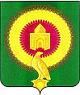 СОВЕТ ДЕПУТАТОВКАТЕНИНСКОГО СЕЛЬКОГО ПОСЕЛЕНИЯВАРНЕНСКОГО МУНИЦИПАЛЬНОГО РАЙОНАЧЕЛЯБИНСКОЙ ОБЛАСТИРЕШЕНИЕот 31 марта 2023 года    № 05		«О внесении изменений и дополнений в бюджет Катенинского сельскогопоселения на 2023 год и на плановыйпериод 2024 и 2025 годов»Совет депутатов Катенинского сельского поселения РЕШАЕТ:1.Внести в бюджет Катенинского сельского поселения на 2023 год и на плановый период 2024 и 2025 годов, принятый решением Совета депутатов Катенинского сельского поселения от 22 декабря 2022 года № 21 (с изменениями от 08.02.2023г № 04) следующие изменения:1) в статье 1:в пункте 1 п.п. 1 слова «в сумме 16321,39 тыс. рублей» заменить на слова «в сумме 16690,73 тыс. рублей», слова «в сумме 1733,91 тыс. рублей» заменить на слова «в сумме 2103,25 тыс. рублей»;в пункте 1 п.п.2 слова «в сумме 22821,39 тыс. рублей» заменить на слова «в сумме 23190,73 тыс. рублей»;- приложение 2 изложить в новой редакции (приложение 1 к настоящему решению);- приложение 4 изложить в новой редакции (приложение 2 к настоящему решению);- приложение 10 изложить в новой редакции (приложение 3 к настоящему решению).2. Настоящее Решение вступает в силу со дня его подписания и обнародования.Глава Катенинского сельского поселения	_____________	А.Т.ИскаковПредседатель Совета депутатов	_____________	Г.А.ДаньшинаПриложение 1к решению «О внесении изменений и дополнений в бюджет Катенинского сельского поселенияна 2023 год и на плановый период 2024 и 2025 годов»от 31 марта 2023 года № 05Приложение 2к решению «О бюджете Катенинского сельского поселенияна 2023 год и на плановый период 2024 и 2025 годов»от 22 декабря 2022 года № 21Распределение бюджетных ассигнований по разделам, подразделам, целевым статьям, группам видов расходов бюджета Катенинского сельского поселения на 2023 годПриложение 2к решению «О внесении изменений и дополнений в бюджет Катенинского сельского поселенияна 2023 год и на плановый период 2024 и 2025 годов»от 31 марта 2023 года №05 Приложение 6к решению «О бюджете Катенинского сельского поселенияна 2023 год и на плановый период 2024 и 2025 годов»от 22 декабря 2022 года № 21Ведомственная структура расходов бюджета Катенинского сельского поселения на 2023 год                                                                             тыс.рубПриложение 3к решению «О внесении изменений и дополнений в бюджет Катенинского сельского поселенияна 2023 год и на плановый период 2024 и 2025 годов»от 31 марта 2023 года № 05Приложение 10к решению «О бюджете Катенинского сельского поселенияна 2023 год и на плановый период 2024 и 2025 годов»от 22 декабря 2022 года № 21Источники внутреннего финансирования дефицита бюджета Катенинского сельского поселения на 2023 год (тыс. рублей)  Единица измерения:тыс. руб.Наименование показателяКБККБККБККБКСуммаНаименование показателяРазделПодразделКЦСРКВРСумма123456ВСЕГО:23 190,73ОБЩЕГОСУДАРСТВЕННЫЕ ВОПРОСЫ018 646,66Функционирование высшего должностного лица субъекта Российской Федерации и муниципального образования0102790,10Расходы общегосударственного характера01029900400000790,10Глава муниципального образования01029900420301790,10Фонд оплаты труда государственных (муниципальных) органов01029900420301121606,83Взносы по обязательному социальному страхованию на выплаты денежного содержания и иные выплаты работникам государственных (муниципальных) органов01029900420301129183,27Функционирование Правительства Российской Федерации, высших исполнительных органов государственной власти субъектов Российской Федерации, местных администраций01043 410,56Расходы общегосударственного характера010499004000003 410,56Центральный аппарат010499004204013 410,56Фонд оплаты труда государственных (муниципальных) органов01049900420401121845,54Взносы по обязательному социальному страхованию на выплаты денежного содержания и иные выплаты работникам государственных (муниципальных) органов01049900420401129259,26Прочая закупка товаров, работ и услуг010499004204012442 000,69Закупка энергетических ресурсов01049900420401247248,02Иные межбюджетные трансферты0104990042040154055,05Уплата прочих налогов, сборов010499004204018522,00Обеспечение деятельности финансовых, налоговых и таможенных органов и органов финансового (финансово-бюджетного) надзора0106408,50Расходы общегосударственного характера01069900400000408,50Центральный аппарат01069900420401408,50Фонд оплаты труда государственных (муниципальных) органов01069900420401121313,75Взносы по обязательному социальному страхованию на выплаты денежного содержания и иные выплаты работникам государственных (муниципальных) органов0106990042040112994,75Другие общегосударственные вопросы01134 037,50Другие мероприятия по реализации государственных функций011399009000004 037,50Выполнение других обязательств государства011399009993004 037,50Уплата иных платежей0113990099930085337,50Резервные средства011399009993008704 000,00НАЦИОНАЛЬНАЯ ОБОРОНА02131,70Мобилизационная и вневойсковая подготовка0203131,70Подпрограмма "Допризывная подготовка молодежи в Челябинской области"02034630000000131,70Осуществление полномочий по первичному воинскому учету на территориях, где отсутствуют военные комиссариаты02034630051180131,70Фонд оплаты труда государственных (муниципальных) органов0203463005118012189,73Взносы по обязательному социальному страхованию на выплаты денежного содержания и иные выплаты работникам государственных (муниципальных) органов0203463005118012927,08Прочая закупка товаров, работ и услуг0203463005118024414,89НАЦИОНАЛЬНАЯ БЕЗОПАСНОСТЬ И ПРАВООХРАНИТЕЛЬНАЯ ДЕЯТЕЛЬНОСТЬ031 848,34Защита населения и территории от чрезвычайных ситуаций природного и техногенного характера, пожарная безопасность03101 848,34Обеспечение первичными мерами пожарной безопасности03107100071001248,34Закупка энергетических ресурсов03107100071001247248,34Содержание и обеспечение необходимых условий для повышения пожарной безопасности населенных пунктов031071000710041 600,00Субсидии (гранты в форме субсидий), не подлежащие казначейскому сопровождению031071000710046331 600,00НАЦИОНАЛЬНАЯ ЭКОНОМИКА041 569,39Дорожное хозяйство (дорожные фонды)04091 569,39Содержание улично-дорожной сети и искусственных сооружений Варненского муниципального района040918000180011 119,39Прочая закупка товаров, работ и услуг040918000180012441 119,39Мероприятия по совершенствованию движения пешеходов и предупреждению аварийности с участием пешеходов04092400024002450,00Прочая закупка товаров, работ и услуг04092400024002244450,00ЖИЛИЩНО-КОММУНАЛЬНОЕ ХОЗЯЙСТВО053 339,75Благоустройство05033 339,75Освещение населённых пунктов05037400074001951,58Закупка энергетических ресурсов05037400074001247951,58Организация благоустройства и озеленения территории поселения05037400074002500,00Прочая закупка товаров, работ и услуг05037400074002244500,00Обслуживание и ремонт сетей уличного освещения05037400074003642,85Прочая закупка товаров, работ и услуг05037400074003244642,85Прочие мероприятия по благоустройству050374000740041 225,09Прочая закупка товаров, работ и услуг050374000740042441 225,09Реализация мероприятий по благоустройству сельских территорий0503990600000020,23Расходы на прочие мероприятия по благоустройству поселений0503990600050020,23Прочая закупка товаров, работ и услуг0503990600050024420,23ОХРАНА ОКРУЖАЮЩЕЙ СРЕДЫ06342,65Другие вопросы в области охраны окружающей среды0605342,65Региональный проект «Комплексная система об-ращения с твердыми коммунальными отходами»0605640G200000342,65Обеспечение контейнерным сбором образующихся в жилом фонде ТКО0605640G243120342,65Прочая закупка товаров, работ и услуг0605640G243120244342,65ОБРАЗОВАНИЕ07100,00Молодежная политика0707100,00Организация поисковой экспедиции по увековечиванию памяти погибших при защите Отечества07077500075001100,00Иные выплаты, за исключением фонда оплаты труда государственных (муниципальных) органов, лицам, привлекаемым согласно законодательству для выполнения отдельных полномочий07077500075001123100,00КУЛЬТУРА, КИНЕМАТОГРАФИЯ087 072,96Культура08017 072,96Организация деятельности клубных формирований080173000730014 510,02Фонд оплаты труда учреждений080173000730011111 690,25Взносы по обязательному социальному страхованию на выплаты по оплате труда работников и иные выплаты работникам учреждений08017300073001119510,45Прочая закупка товаров, работ и услуг08017300073001244988,35Закупка энергетических ресурсов080173000730012471 320,97Проведение ремонта, поддержание зданий учреждений культуры в безопасном состоянии, комплексное оснащение клубов080173000730032 562,95Прочая закупка товаров, работ и услуг080173000730032442 562,95СОЦИАЛЬНАЯ ПОЛИТИКА1039,28Социальное обеспечение населения100339,28Подпрограмма "Повышение качества жизни граждан пожилого возраста и иных категорий граждан"1003282000000039,28Осуществление мер социальной поддержки граждан, работающих и проживающих в сельских населенных пунктах и рабочих поселках Челябинской области1003282002838039,28Иные выплаты персоналу учреждений, за исключением фонда оплаты труда1003282002838011239,28ФИЗИЧЕСКАЯ КУЛЬТУРА И СПОРТ11100,00Массовый спорт1102100,00Развитие физической культуры и массового спорта в сельском поселении11027000070001100,00Прочая закупка товаров, работ и услуг11027000070001244100,00Наименование показателяКБККБККБККБККБКСуммаНаименование показателяКВСРРазделПодразделКЦСРКВРСумма1234567ВСЕГО:23 190,73Администрация Катенинского сельского поселения Варненского муницапального района Челябинской области84223 190,73ОБЩЕГОСУДАРСТВЕННЫЕ ВОПРОСЫ842018 646,66Функционирование высшего должностного лица субъекта Российской Федерации и муниципального образования8420102790,10Расходы общегосударственного характера84201029900400000790,10Глава муниципального образования84201029900420301790,10Фонд оплаты труда государственных (муниципальных) органов84201029900420301121606,83Фонд оплаты труда государственных (муниципальных) органов84201029900420301121606,83Взносы по обязательному социальному страхованию на выплаты денежного содержания и иные выплаты работникам государственных (муниципальных) органов84201029900420301129183,27Взносы по обязательному социальному страхованию на выплаты денежного содержания и иные выплаты работникам государственных (муниципальных) органов84201029900420301129183,27Функционирование Правительства Российской Федерации, высших исполнительных органов государственной власти субъектов Российской Федерации, местных администраций84201043 410,56Расходы общегосударственного характера842010499004000003 410,56Центральный аппарат842010499004204013 410,56Фонд оплаты труда государственных (муниципальных) органов84201049900420401121845,54Фонд оплаты труда государственных (муниципальных) органов84201049900420401121845,54Взносы по обязательному социальному страхованию на выплаты денежного содержания и иные выплаты работникам государственных (муниципальных) органов84201049900420401129259,26Взносы по обязательному социальному страхованию на выплаты денежного содержания и иные выплаты работникам государственных (муниципальных) органов84201049900420401129259,26Прочая закупка товаров, работ и услуг842010499004204012442 000,69Прочая закупка товаров, работ и услуг842010499004204012442 000,69Закупка энергетических ресурсов84201049900420401247248,02Закупка энергетических ресурсов84201049900420401247248,02Иные межбюджетные трансферты8420104990042040154055,05Иные межбюджетные трансферты8420104990042040154055,05Уплата прочих налогов, сборов842010499004204018522,00Уплата прочих налогов, сборов842010499004204018522,00Обеспечение деятельности финансовых, налоговых и таможенных органов и органов финансового (финансово-бюджетного) надзора8420106408,50Расходы общегосударственного характера84201069900400000408,50Центральный аппарат84201069900420401408,50Фонд оплаты труда государственных (муниципальных) органов84201069900420401121313,75Фонд оплаты труда государственных (муниципальных) органов84201069900420401121313,75Взносы по обязательному социальному страхованию на выплаты денежного содержания и иные выплаты работникам государственных (муниципальных) органов8420106990042040112994,75Взносы по обязательному социальному страхованию на выплаты денежного содержания и иные выплаты работникам государственных (муниципальных) органов8420106990042040112994,75Другие общегосударственные вопросы84201134 037,50Другие мероприятия по реализации государственных функций842011399009000004 037,50Выполнение других обязательств государства842011399009993004 037,50Уплата иных платежей8420113990099930085337,50Уплата иных платежей8420113990099930085337,50Резервные средства842011399009993008704 000,00Резервные средства842011399009993008704 000,00НАЦИОНАЛЬНАЯ ОБОРОНА84202131,70Мобилизационная и вневойсковая подготовка8420203131,70Подпрограмма "Допризывная подготовка молодежи в Челябинской области"84202034630000000131,70Осуществление полномочий по первичному воинскому учету на территориях, где отсутствуют военные комиссариаты84202034630051180131,70Фонд оплаты труда государственных (муниципальных) органов8420203463005118012189,73Фонд оплаты труда государственных (муниципальных) органов8420203463005118012189,73Взносы по обязательному социальному страхованию на выплаты денежного содержания и иные выплаты работникам государственных (муниципальных) органов8420203463005118012927,08Взносы по обязательному социальному страхованию на выплаты денежного содержания и иные выплаты работникам государственных (муниципальных) органов8420203463005118012927,08Прочая закупка товаров, работ и услуг8420203463005118024414,89Прочая закупка товаров, работ и услуг8420203463005118024414,89НАЦИОНАЛЬНАЯ БЕЗОПАСНОСТЬ И ПРАВООХРАНИТЕЛЬНАЯ ДЕЯТЕЛЬНОСТЬ842031 848,34Защита населения и территории от чрезвычайных ситуаций природного и техногенного характера, пожарная безопасность84203101 848,34Обеспечение первичными мерами пожарной безопасности84203107100071001248,34Закупка энергетических ресурсов84203107100071001247248,34Закупка энергетических ресурсов84203107100071001247248,34Содержание и обеспечение необходимых условий для повышения пожарной безопасности населенных пунктов842031071000710041 600,00Субсидии (гранты в форме субсидий), не подлежащие казначейскому сопровождению842031071000710046331 600,00Субсидии (гранты в форме субсидий), не подлежащие казначейскому сопровождению842031071000710046331 600,00НАЦИОНАЛЬНАЯ ЭКОНОМИКА842041 569,39Дорожное хозяйство (дорожные фонды)84204091 569,39Содержание улично-дорожной сети и искусственных сооружений Варненского муниципального района842040918000180011 119,39Прочая закупка товаров, работ и услуг842040918000180012441 119,39Прочая закупка товаров, работ и услуг842040918000180012441 119,39Мероприятия по совершенствованию движения пешеходов и предупреждению аварийности с участием пешеходов84204092400024002450,00Прочая закупка товаров, работ и услуг84204092400024002244450,00Прочая закупка товаров, работ и услуг84204092400024002244450,00ЖИЛИЩНО-КОММУНАЛЬНОЕ ХОЗЯЙСТВО842053 339,75Благоустройство84205033 339,75Освещение населённых пунктов84205037400074001951,58Закупка энергетических ресурсов84205037400074001247951,58Закупка энергетических ресурсов84205037400074001247951,58Организация благоустройства и озеленения территории поселения84205037400074002500,00Прочая закупка товаров, работ и услуг84205037400074002244500,00Прочая закупка товаров, работ и услуг84205037400074002244500,00Обслуживание и ремонт сетей уличного освещения84205037400074003642,85Прочая закупка товаров, работ и услуг84205037400074003244642,85Прочая закупка товаров, работ и услуг84205037400074003244642,85Прочие мероприятия по благоустройству842050374000740041 225,09Прочая закупка товаров, работ и услуг842050374000740042441 225,09Прочая закупка товаров, работ и услуг842050374000740042441 225,09Реализация мероприятий по благоустройству сельских территорий8420503990600000020,23Расходы на прочие мероприятия по благоустройству поселений8420503990600050020,23Прочая закупка товаров, работ и услуг8420503990600050024420,23Прочая закупка товаров, работ и услуг8420503990600050024420,23ОХРАНА ОКРУЖАЮЩЕЙ СРЕДЫ84206342,65Другие вопросы в области охраны окружающей среды8420605342,65Региональный проект «Комплексная система об-ращения с твердыми коммунальными отходами»8420605640G200000342,65Обеспечение контейнерным сбором образующихся в жилом фонде ТКО8420605640G243120342,65Прочая закупка товаров, работ и услуг8420605640G243120244342,65Прочая закупка товаров, работ и услуг8420605640G243120244342,65ОБРАЗОВАНИЕ84207100,00Молодежная политика8420707100,00Организация поисковой экспедиции по увековечиванию памяти погибших при защите Отечества84207077500075001100,00Иные выплаты, за исключением фонда оплаты труда государственных (муниципальных) органов, лицам, привлекаемым согласно законодательству для выполнения отдельных полномочий84207077500075001123100,00Иные выплаты, за исключением фонда оплаты труда государственных (муниципальных) органов, лицам, привлекаемым согласно законодательству для выполнения отдельных полномочий84207077500075001123100,00КУЛЬТУРА, КИНЕМАТОГРАФИЯ842087 072,96Культура84208017 072,96Организация деятельности клубных формирований842080173000730014 510,02Фонд оплаты труда учреждений842080173000730011111 690,25Фонд оплаты труда учреждений842080173000730011111 690,25Взносы по обязательному социальному страхованию на выплаты по оплате труда работников и иные выплаты работникам учреждений84208017300073001119510,45Взносы по обязательному социальному страхованию на выплаты по оплате труда работников и иные выплаты работникам учреждений84208017300073001119510,45Прочая закупка товаров, работ и услуг84208017300073001244988,35Прочая закупка товаров, работ и услуг84208017300073001244988,35Закупка энергетических ресурсов842080173000730012471 320,97Закупка энергетических ресурсов842080173000730012471 320,97Проведение ремонта, поддержание зданий учреждений культуры в безопасном состоянии, комплексное оснащение клубов842080173000730032 562,95Прочая закупка товаров, работ и услуг842080173000730032442 562,95Прочая закупка товаров, работ и услуг842080173000730032442 562,95СОЦИАЛЬНАЯ ПОЛИТИКА8421039,28Социальное обеспечение населения842100339,28Подпрограмма "Повышение качества жизни граждан пожилого возраста и иных категорий граждан"8421003282000000039,28Осуществление мер социальной поддержки граждан, работающих и проживающих в сельских населенных пунктах и рабочих поселках Челябинской области8421003282002838039,28Иные выплаты персоналу учреждений, за исключением фонда оплаты труда8421003282002838011239,28Иные выплаты персоналу учреждений, за исключением фонда оплаты труда8421003282002838011239,28ФИЗИЧЕСКАЯ КУЛЬТУРА И СПОРТ84211100,00Массовый спорт8421102100,00Развитие физической культуры и массового спорта в сельском поселении84211027000070001100,00Прочая закупка товаров, работ и услуг84211027000070001244100,00Прочая закупка товаров, работ и услуг84211027000070001244100,00НаименованиеАдминистраторКод источника финансирования по бюджетной классификацииУтвержденные бюджетные назначенияИТОГО000900000000000000006500,00Увеличение остатков средств, всего84200000000000000000-16690,73Увеличение остатков средств бюджетов84201050000000000500-16690,73Увеличение прочих остатков средств бюджетов84201050200000000500-16690,73Увеличение прочих остатков денежных средств бюджетов84201050201000000510-16690,73Увеличение прочих остатков денежных средств бюджетов сельских поселений84201050201100000510-16690,73Уменьшение остатков средств, всего8420000000000000000023190,73Уменьшение остатков средств бюджетов8420105000000000060023190,73Уменьшение прочих остатков средств бюджетов8420105020000000060023190,73Уменьшение прочих остатков денежных средств бюджетов8420105020100000061023190,73Уменьшение прочих остатков денежных средств бюджетов сельских поселений8420105020110000061023190,73